**PROVJERA ZNANJA 2  – KRUŽNICA I KRUG**GRUPA A*Vrijeme za pisanje i slanje rješenja: 11:00h – 11:25h *Odmah nakon što riješiš zadatke kvalitetno uslikaj svoj rad i pošalji ga meni osobno u “čavrljanje” na teams grupi Matematika.1. Nacrtaj kružnicu K(S, r=5.2 cm). Na kružnici istakni jedan kružni luk i nacrtaj mu pripadni središnji kut i jedan pripadni obodni kut. Središnji kut označi s , a obodni kut s .2. a) Odredi veličinu središnjeg kuta ako njemu pridruženi obodni kut ima b) Odredi veličinu obodnog kuta ako njemu pridruženi središnji kut ima c) Kolika je veličina obodnog kuta nad promjerom kružnice?3. Odredi veličinu kutova  i .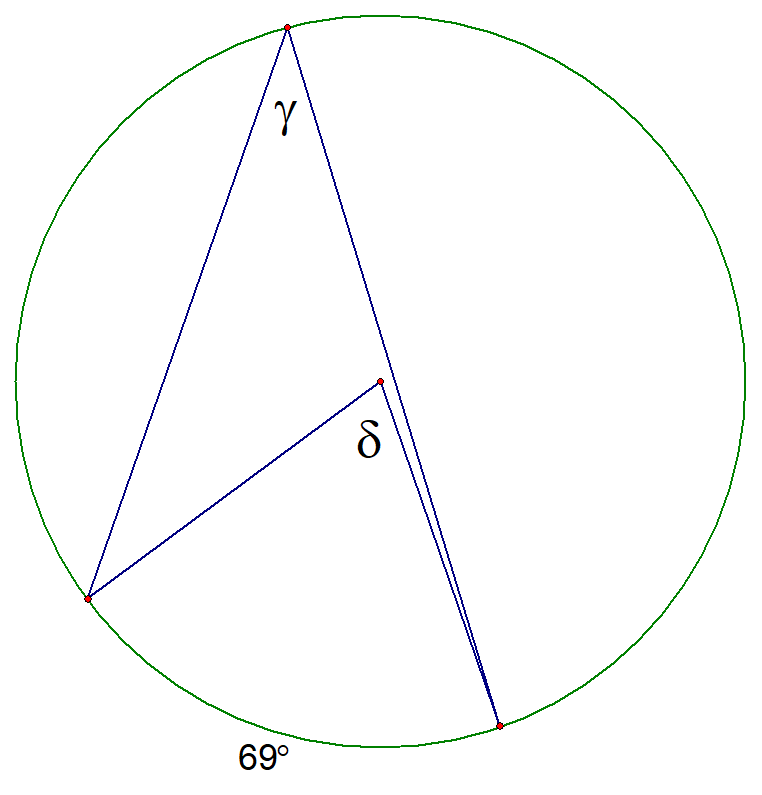 4. Odredi veličinu kutova  i .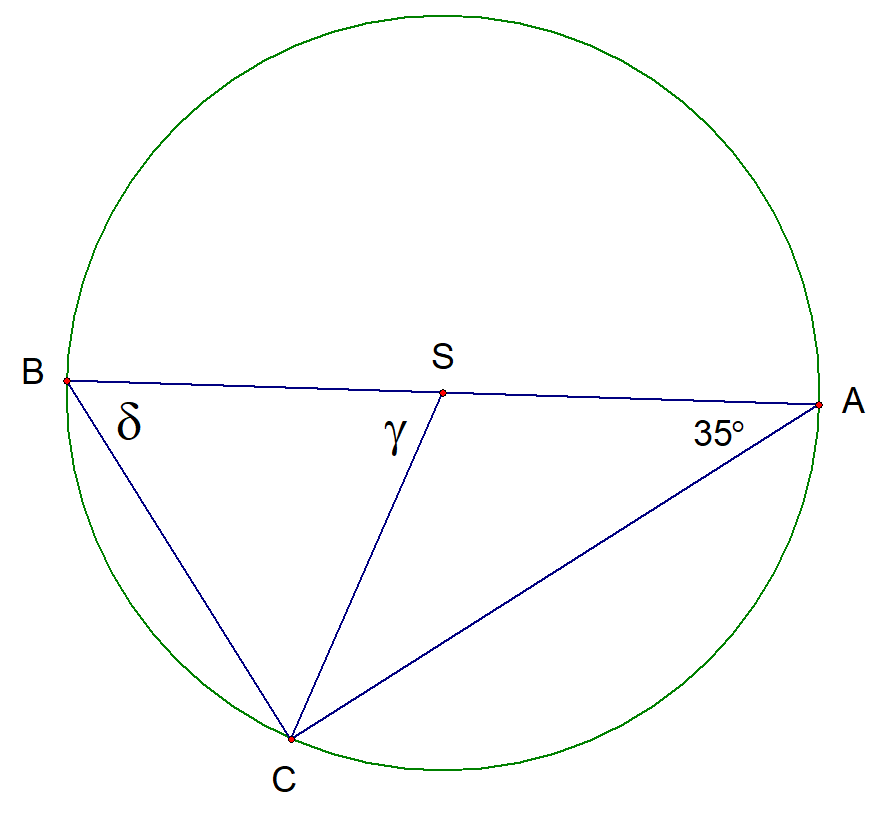 